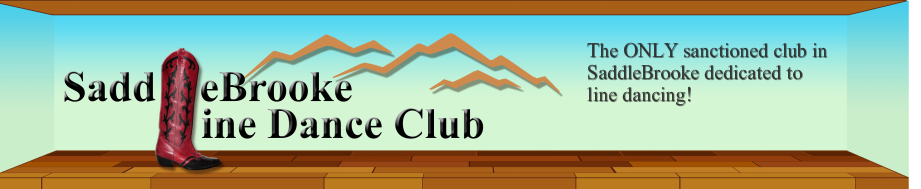 BOARD OF DIRECTORS2016 Committee AccomplishmentsDance Committee – Krisse ArthurThis year we created a Rotation Program System for each level.  We now cycle through every Dance/Song combination on a systematic basis, producing specialized and varied programs for all of our club’s program days.Stats for the 2016 Club Year March 2016 thru January 2017 (11 months)9 dances were archived11 new dances were added to the Club Dance Repertoire, now totaling 82 dancesAbout Feelings		FAin’t Misbehavin’		S,FBendito Rumba		W,S,FBetter When I’m Dancin’	S,FGypsy Queen		FKeep My Kool		S,FSmells Like Trouble	WNot Going Home		FStitches			W,S,FTango Pierre			S,FWhat If Waltz		W,S,FTicket to the Blues (2015)	was taught on Sunday & Friday this yearLevel 1 (Wed)   4 dances added   	Total Dance Count = 43Level 2 (Sun)    8 dances added   	Total Dance Count = 72 Level 3 (Fri)     11 dances added  	Total Dance Count = 78Leader Instruction Committee – Claudia RiggI encouraged members throughout the year to step forward to lead dances from the beginner’s workshop. Music Committee –Dorothy WoodProvided music and playlists for club socials, outside events and performances; including Dance-a-thon, Garden Party, Amber Lights Performance, 4th of July Performance, Sunliners Co-Social, Fiesta, Halloween, Potluck and Christmas PartyReviewed music for experimental dances brought to Dance Committee Workshops to identify out-of-phrase music or “events” (tags/restarts)Provided instructional versions of songs for new dances that were brought to our workshops and for officially teaching to our club membersResearched and workshop-tested alternative songs for existing club dances.  Confirmed count-ins, identified events, and made edits for speed and duration.Continued to assess, add, delete, and edit our current official SBLDC songs for the data base and program rotations.  We now have over 300 songs in our data baseReviewed music selections and frequency for all three levels of the rotational dance systemAdded song and dance assignments to all four club iPads on a routine basisManaged, formatted, and sent out the playlists to program volunteers on a weekly basisProgram Committee – Linda Weiss/Mary GajeskeThanks to all who volunteer to make our Sunday program work. It is more difficult with Connie gone because these same people are also putting together Friday programs. Sunday would not be a success without their help.Social Committee – Lynne KumzaSent get well & sympathy cards.Performances: Amber Lights then ate lunch together at OutbackHOA1 July 4th celebrationCC&C:  Oracle InnFirst WatchShop Till You Drop & lunch together at Cracker BarrelParties:  LuauGarden PartyIce Cream SocialHalloweenPot Luck at Deb Adinolfi’sFiestaChristmasSharing Steps:  I came up with the name of Sharing Steps.Meetings with ladies from Rancho Vistoso to set up Sharing Steps2 Sharing Steps; one at Rancho Vistoso and one here in SaddlebrookeThree years ago when I became the Social Chair person, I started Chit Chat & Chow and also at the three levels of dance sessions, I made up “What Makes You Smile”.Website Committee – Terri GageWorked on becoming more proficient with the features of our website. The website documents were all updated to reflect the current information of our club.The Google Calendar was essential to provide updated program information and schedule changes in real time.Ensure that information was disseminated from committee members in a timely manner. Program line-ups were posted weekly for members. Addressed any changes or corrections requested by members.